FORMULARIO DE INSCRIPCIÓN  (Res. Minist.  N° 194/20) ONLINE – Apellido/s y Nombre/s:	D.N.l.:Email:Teléfono:Domicilio:Institución en que se genera la vacante:Fecha de vigencia de la publicación:Carrera (Nombre correcto  de la misma) Espacio curricular (Código y nombre):Carácter (interino / suplente):Curso/División:Carga horaria:Causal de la vacante: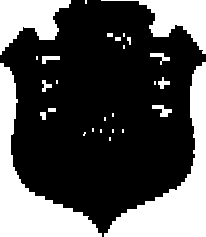 GOBIERNO DE LA PROVINCIA DE CORDOSAMINISTERIO DE EDUCACIÓNSECRETARIA DE EDUCACIÓNDIRECCIÓN GENERAL DE EDUCACIÓN SUPERIOR